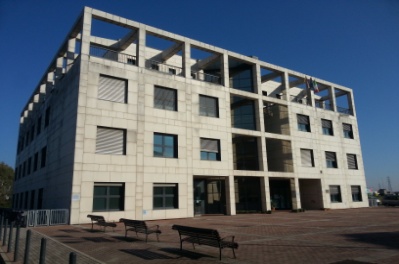 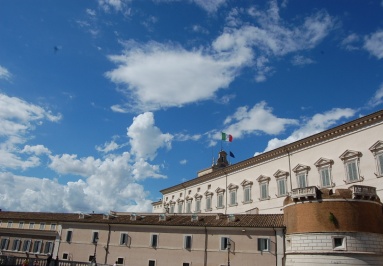 Corso di laurea in diritto dell’economia                                                                  Insegnamento di diritto costituzionaleAnno Accademico 2015/2016 (prof. Maurizio Malo)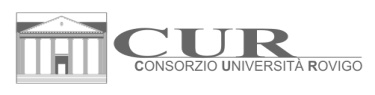 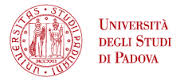 Le Istituzioni in AulaSede universitaria di Viale Porta Adige, n. 45 - RovigoLunedì 30 novembre 2015, ore 10.00 – "Sala Rigolin – Zona Cen.Ser."gli studenti incontranoil Vicepresidente della Camera dei DeputatiOnorevole Luigi Di Maio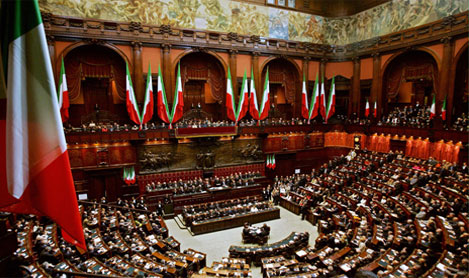 (XVII legislatura, in corso, dal 15 marzo 2013)